Publicado en Madrid el 30/01/2024 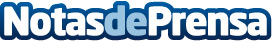 Esta es la razón por la que solo se aplica el contorno en el hueso y no en la ojera según las expertas de Omorovicza y BoutijourSiempre se aconseja usar así el contorno de ojos, y hay razones de valor que lo explican y que aquí se desvelan para descubrir cómo cuidar bien el contorno de ojosDatos de contacto:Patricia AlonsoPure Skincare617504479Nota de prensa publicada en: https://www.notasdeprensa.es/esta-es-la-razon-por-la-que-solo-se-aplica-el Categorias: Nacional Madrid Consumo Belleza http://www.notasdeprensa.es